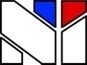 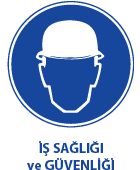 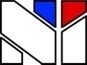 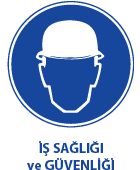 GÜDEKGüvenlik Denetim KontrolBÖLÜM:10- UYGULAMALARKONU:10B- ILO DİREKTİFLERİ 10-BILO DİREKTİFLERİ 155 NOLU SÖZLEŞMEİŞ SAĞLİĞİ VE GÜVENLİĞİ VE ÇALIŞMA ORTAMINA İLİŞKİN SÖZLEŞME 10B---ILO- 155 İSG çalışma ortamına ilişkin sözleşme ILO Sözleşmesi | 18 Haziran 2015 PerşembeILO Kabul Tarihi: 3 Haziran 1981
Kanun Tarih ve Sayısı: 07.01.2004 / 5038
Resmi Gazete Yayım Tarihi ve Sayısı: 13.01.2004 / 25345
Türkiye’de Yürürlüğe Girdiği Tarih: 22 Nisan 2005

Uluslararası Çalışma Örgütü Genel Konferansı,

Uluslararası Çalışma Bürosu Yönetim Kurulu’nun daveti üzerine, 3 Haziran 1981 tarihinde Cenevre’de yaptığı altmışyedinci oturumunda;

Oturum gündeminin 6 ıncı maddesini oluşturan sağlık, güvenlik ve çalışma ortamına ilişkin belirli önerilerin kabulüne ve bu önerilerin bir uluslararası sözleşme şeklini almasına karar vererek,

İş Sağlığı ve Güvenliği Sözleşmesi, 1981 olarak adlandırılacak olan aşağıdaki sözleşmeyi, bin dokuz yüz seksen bir yılı Haziran ayının yirmi ikinci günü kabul eder.


BÖLÜM I

KAPSAM VE TANIMLAR

Madde 1

Bu Sözleşme, bütün ekonomik faaliyet kollarına uygulanır.

Bu Sözleşmeyi onaylayan Üye, mümkün olan en erken safhada, ilgili işçi ve işverenlerin temsilcisi olan kuruluşlara danıştıktan sonra, işin gereği olarak önemli özel sorunlar yaratan deniz taşımacılığı veya balıkçılık gibi belirli ekonomik faaliyet kollarını, tamamen veya kısmen uygulama alanı dışında tutabilir.

Bu Sözleşmeyi onaylayan her Üye, Uluslararası Çalışma Örgütü Anayasası’nın 22 inci maddesi uyarınca, Sözleşmenin uygulanmasına ilişkin vereceği ilk uygulama raporunda, bu maddenin 2 inci fıkrası gereği, uygulama alanı dışında tutulan her bir ekonomik faaliyet kolunu, kapsam dışında tutulma nedenleri verilerek ve bu kollarda çalışanların yeterli şekilde korunması için alınan önlemler tanımlanarak bir liste halinde verecek ve daha sonraki raporlarda uygulama kapsamının genişletilmesi yolunda kaydedilmiş gelişmeleri belirtecektir.

Madde 2

Bu Sözleşme, kapsanan ekonomik faaliyet kollarında çalışan bütün işçilere uygulanır.

Bu sözleşmeyi onaylayan Üye, mümkün olan en erken safhada, ilgili işçi ve işverenlerin temsilcisi olan kuruluşlara danıştıktan sonra, uygulanmasında özel güçlüklerin bulunduğu sınırlı işçi kategorilerini kısmen veya tamamen bu Sözleşmenin uygulanması dışında tutabilir.

Bu sözleşmeyi onaylayan her Üye, Uluslararası Çalışma Örgütü Anayasası’nın 22 inci maddesi uyarınca Sözleşmenin uygulanmasına ilişkin vereceği ilk raporda, bu maddenin 2. fıkrası gereği, kapsam dışında tutulan sınırlı işçi kategorilerini, kapsam dışında tutulma nedenlerini belirterek liste halinde verecek ve daha sonraki raporlarında uygulama kapsamının genişletilmesi yolunda kaydedilmiş gelişmeleri belirtecektir.

Madde 3

Bu sözleşmenin amacı bakımından;

“Ekonomik faaliyet kolları” terimi, kamu hizmetleri dahil olmak üzere, işçi çalıştırılan bütün kolları kapsar.

“İşçiler” terimi, kamu çalışanları dahil olmak üzere istihdam edilen bütün kişileri kapsar:

“İşyeri” terimi, işçilerin, işleri nedeniyle gitmeleri veya bulunmaları gereken ve işverenin doğrudan veya dolaylı kontrolü altında bulunan bütün yerleri kapsar;
“Düzenlemeler” terimi, yetkili makam veya makamlarca kanun gücü verilen bütün hükümleri kapsar;

“Sağlık” terimi, işle bağlantısı açısından, sadece hastalık veya sakatlığın bulunmaması halini değil, aynı zamanda, çalışma sırasındaki hijyen ve güvenlik ile doğrudan ilişkili olarak sağlığı etkileyen fiziksel ve zihinsel unsurları da kapsar.


BÖLÜM II

ULUSAL POLİTİKA İLKELERİ


Madde 4


Her üye, ulusal koşullar ve uygulamaya göre ve en fazla temsil kabiliyetine sahip işçi ve işveren kuruluşlarına danışarak iş güvenliği, iş sağlığı ve çalışma ortamına ilişkin tutarlı bir ulusal politika geliştirecek, uygulayacak ve periyodik olarak gözden geçirecektir.

Bu politikanın amacı, işle bağlantılı olan veya işin yürütümü sırasında ortaya çıkan kaza ve yaralanmaları, çalışma ortamında bulunan tehlike nedenlerini mümkün olduğu ölçüde asgariye indirerek önlemek olacaktır.

Madde 5

Sözleşmenin 4 üncü maddesinde atıfta bulunulan politika, iş sağlığı ve güvenliği ve çalışma ortamını etkiledikleri ölçüde, aşağıdaki esas eylem alanlarını dikkate alacaktır :

İşin maddi unsurlarının (işyerleri, çalışma ortamı, araçlar, makine ve teçhizat, kimyasal, fiziksel ve biyolojik maddeler ve etkenler, çalışma yöntemlerinin) tasarımı, test edilmesi, seçimi, ikamesi, montajı, düzenlenmesi, kullanımı ve bakımı;

İşin maddi unsurları ile işi yapan veya nezaret eden kişiler arasındaki ilişkiler ve makine teçhizat, çalışma süresi, işin düzenlenmesi ve iş usullerinin işçilerin fiziksel ve zihinsel kapasitelerine uyarlanması;

Yeterli sağlık ve güvenlik düzeyine ulaşılması amacıyla bütün çalışanların ileri düzeyde eğitimini, kalifiyesini ve motivasyonunu kapsayan eğitimi;

Çalışma grubu ve işletme düzeylerinde ve ulusal düzeyi de kapsayan uygun diğer bütün düzeylerde haberleşme ve işbirliği;

Sözleşmenin 4 üncü maddesinde atıfta bulunulan politikaya uygun olan eylemlerinde, işçilerin ve temsilcilerinin disiplin cezalarına karşı korunması;

Madde 6

Sözleşmenin 4 üncü maddesinde atıfta bulunulan politikanın geliştirilmesi, kamu makamlarının, işverenlerin, işçilerin ve diğer kuruluşların iş sağlığı ve güvenliği ve çalışma ortamına ilişkin görev ve sorumlulukları, ulusal şartları ve uygulamaların tamamlayıcı karakterleri göz önüne alınarak belirtilecektir.

Madde 7

İş sağlığı ve güvenliği ve çalışma ortamı ile ilgili durum; sorunların tespiti, bunların çözümü için etkin metotların geliştirilmesi, öncelikler ve sonuçların değerlendirilmesi amacıyla, ya top yekun, ya da belirli alanlar itibariyle belirli aralıklarla gözden geçirilecektir.


BÖLÜM III

ULUSAL DÜZEYDE EYLEM


Madde 8


Her üye, yasa veya yönetmelik çıkarmak suretiyle veya ulusal şartlarına ve uygulamasına uygun diğer bir yöntemle, ilgili işçi ve işverenlerin temsilcisi olan kuruluşlara danışarak, Sözleşmenin 4 üncü maddesine etkinlik kazandırmak için gerekli önlemleri alacaktır. .

Madde 9

İş sağlığı ve güvenliği ve çalışma ortamına ilişkin ilgili mevzuatın uygulanması uygun ve yeterli bir denetim sistemi ile güvence altına alınacaktır.

Yürütme sistemi, mevzuat ihlallerine karşı yeterli cezalar öngörecektir..

Madde 10

Yasal yükümlülüklere uymalarına yardım amacıyla, işverenler ve işçiler için yol gösterici tedbirler alınacaktır.

Madde 11

Sözleşmenin 4 üncü maddesinde atıfta bulunulan politikaya etkinlik kazandırmak amacıyla, yetkili makam veya makamlar aşağıdaki işlevlerin aşamalı bir şekilde yerine getirilmesini sağlayacaklardır:

Yetkili makamlar tarafından tayin edilen usullerinin uygulanmasının belirlenmesinde olduğu gibi, tehlikelerin niteliği ve derecesinin gerektirdiği yerlerde işyerlerinin tasarımı, inşası ve düzenlenmesi ve bunların faaliyetlerinin başlaması, onları etkileyen önemli değişiklikler ve amaçları doğrultusunda değişimler, işte kullanılan teknik donanımın güvenliği konularının belirlenmesi;

Maruz kalınması yetkili makam veya makamların kontrolü veya iznine bağlanacak veya yasaklanacak, sınırlandırılacak maddelerin, etkenlerin ve çalışma usullerinin belirlenmesi; birden fazla madde veya etkenlere aynı anda maruz kalınmasından ortaya çıkan sağlık tehlikelerinin göz önüne alınması;

İş kazaları ve meslek hastalıklarının, işverenlerce,uygun olduğu durumlarda, sigorta şirketlerince veya doğrudan ilgili diğer kişilerce bildirilmesi usullerinin oluşturulması ve uygulanması, iş kazaları ve meslek hastalıkları istatistiklerinin yıllık olarak hazırlanması;

İş kazaları ile meslek hastalıkları ve diğer sağlığa aykırı durumların iş sırasında veya işle ilgili olarak ortaya çıktığı ve ciddiyet arz ettiği hallerde soruşturma yapılması;

Sözleşmenin 4. Maddesinde atıfta bulunulan politika uyarınca alınılan önlemler ve işin icrası sırasında veya işle ilgili olarak ortaya çıkan diğer sağlığa aykırı durumlar dahil, iş kazaları, meslek hastalıkları veya diğer sağlık sorunları ile ilgili bilgilerin yıllık yayımı;

Ulusal şartlar ve imkanlar göz önüne alınarak, işçilerin sağlığına verdikleri risklerle ilgili olarak, kimyasal, fiziksel ve biyolojik etkenlerin incelenmesi sisteminin oluşturulması veya genişletilmesi;

Madde 12

İşte kullanılacak makine, teçhizat ve maddeleri tasarlayan, üreten, ithal eden sağlayan veya transfer edenlerin aşağıdaki hususları sağlamaları konusunda, ulusal hukuk ve uygulamaya uygun olarak önlemler alınacaktır.

Makine, teçhizat ve maddelerin, doğru bir şekilde kullanıldığında, kullananların sağlığı ve güvenliği için tehlike içermediğine kanaat getirmeleri;

Makine ve teçhizatın doğru bir şekilde montajı ve kullanımı,maddelerin doğru kullanımı, makine ve teçhizatın arz ettiği tehlikeler ve kimyasal maddeler ve fiziksel ve biyolojik etkenler ve ürünlerin tehlikeli özellikleri ile bu tehlikelerin nasıl bertaraf edileceğine dair bilgileri içeren talimatları hazırlamaları;

Bu Maddenin (a) ve (b) paragraflarına uygun gerekli teknik ve bilimsel bilginin izlenmesi yada çalışma ve araştırmaların üstlenilmesi;

Madde 13

Sağlığı ve hayatı için ciddi ve yakında vaki olmasından korktuğu tehlike nedeniyle, haklı bir gerekçeyle, işinden uzaklaşan bir işçi, işinden uzaklaşması nedeniyle olabilecek uygunsuz sonuçlara karşı ulusal koşullar ve uygulama uygun bir şekilde korunacaktır.

Madde 14

Ulusal koşullar ve uygulamaya uygun bir şekilde, iş sağlığı ve güvenliği ve çalışma ortamına ilişkin sorunlara yönelik yüksek teknik, tıbbi ve mesleki eğitimini de kapsayan, tüm çalışanların eğitim ihtiyacını karşılayacak şekilde tüm seviyelerde eğitim ve öğretimin geliştirilmesi için önlemler alınacaktır.

Madde 15

Sözleşmenin 4 üncü maddesinde atıfta bulunulan politika ve uygulama önlemlerinin tutarlılığını sağlamak amacıyla, her Üye, mümkün olan en erken safhada, en fazla temsil yeteneğine haiz işçi ve işveren kuruluşları veya uygun diğer kurumlara danıştıktan sonra, bu Sözleşmenin II. veya III. Bölümlerini uygulamakla görevli çeşitli makamlar ve kurumlar arasında gerekli koordinasyonun sağlanması için ulusal şart ve uygulamaya uygun düzenlemeleri yapacaktır.

Şartların gerektirdiği ve ulusal koşullar ve uygulamanın izin verdiği hallerde bu düzenlemeler merkezi bir kurumun kurulmasını da içerecektir.


BÖLÜM IV

İŞLETME DÜZEYİNDE EYLEM


Madde 16


Makul olduğu ölçüde, işverenlerden, kontrolleri altındaki işyerleri, makine, teçhizat ve usullerin güvenlik ve sağlık bakımından riskli olmamasını sağlamaları istenecektir.

Makul olduğu ölçüde, işverenlerden, kontrolleri altındaki kimyasal, fiziksel ve biyolojik madde ve etkenlerin, gerekli uygun önlemler alındığında, sağlık için risk oluşturmamasını sağlamaları istenecektir.

İşverenlerden, gerektiğinde, kaza riskinin veya sağlık üzerindeki ters etkilerin imkanlar ölçüsünde önlenmesi için, uygun koruyucu elbise ve donanımı sağlamaları istenecektir.

Madde 17

İki veya daha fazla işletmenin aynı işyerinde aynı anda faaliyette bulunduğu hallerde, söz konusu işletmeler, bu Sözleşmenin gereklerini yerine getirmek için işbirliği yapacaklardır.

Madde 18

İşverenlerden, gerektiğinde, yeterli ilk yardım düzenlemelerine de kapsayan kazalar ve olağanüstü durumlarla ilgili önlemleri sağlamaları istenecektir.

Madde 19

Aşağıda belirtilen hususların sağlanması için işletme düzeyinde düzenlemeler olacaktır.

İşverenlerin üstlendikleri yükümlülüklerini yerine getirmeleri için, işçilerin, işlerini yaparken, işverenle işbirliği yapmaları;

İşletmedeki işçi temsilcilerinin, iş sağlığı ve güvenliği alanında işverenle işbirliği yapmaları,

İşletmedeki işçi temsilcilerine, iş sağlığını ve güvenliğini sağlamak için yeterli bilgi verilmesi ve ticari sırları açıklamamak şartıyla kendilerini temsil eden kuruluşlarla bu bilgilerin istişare edilmesi;

İşletmedeki işçi ve temsilcilerine, iş güvenliği ve işçi sağlığı konusunda yeterli eğitim verilmesi,

İşletmedeki işçilerin veya temsilcilerinin ve bulunması durumunda, işletmedeki temsilci kuruluşların ulusal yasa ve uygulamaya uygun olarak, işleri ile ilgili iş sağlığı ve güvenliğinin bütün safhalarında incelemelere katılmasının ve bu konularda işverence onlara danışılmasının sağlanması, bu amaçla karşılıklı anlaşma halinde işletme dışından teknik danışmanlar getirebilmeleri;

Bir İşçi, hayatı ve sağlığı için ciddi bir tehlike oluşturduğuna ve yakında vaki bulacağına haklı gerekçelerle inandığı herhangi bir durumu, derhal bir üstüne rapor eder; ve işveren bu durumun giderilmesi için gerekli önlemi alıncaya kadar yaşam ve sağlık için ciddi tehlike oluşturmaya devam eden çalışma alanına işçilerin dönmesini isteyemez.
Madde 20

İşletmedeki işçiler ve veya temsilcileri ile yönetim arasındaki işbirliği, bu Sözleşmenin 16 -19 maddeleri uyarınca alınacak örgütsel ve diğer önlemlerin asli unsuru olacaktır.

Madde 21

İş güvenliği ve sağlığına ilişkin önlemler, işçilere herhangi bir mali yük getirmeyecektir.


BÖLÜM V

Genel Hükümler


Madde 22

Bu Sözleşme, herhangi bir çalışma Sözleşmesi veya Tavsiye Kararlarını değiştirmez.

Madde 23


Bu Sözleşme’ nin resmi onay belgeleri Uluslararası Çalışma Bürosu Genel Müdürüne tescil için gönderilecektir.

Madde 24


Bu Sözleşme sadece, onay belgeleri Genel Müdür tarafından tescil edilen Uluslararası Çalışma Örgütü Üyeleri için bağlayıcı olacaktır.

Bu sözleşme , iki Üyenin onay belgelerinin Genel Müdür tarafından tescil edildiği tarihten on iki ay sonra yürürlüğe girecektir.

Daha sonra, bu Sözleşme, onu onaylayan her Üye için, onay belgesinin tescil edildiği tarihten on iki ay sonra yürürlüğe girecektir.

Madde 25


Bu Sözleşmeyi onaylayan her üye, onu ilk yürürlüğe girdiği tarihten itibaren on yıllık bir süre sonunda, tescil için Uluslararası Çalışma Bürosu Genel Müdürüne gönderilecek bir işlem ile feshedebilir. Fesih, tescil tarihinden ancak bir yıl sonra geçerli olur.

Bu Sözleşmeyi onaylamış olup da, onu bundan önceki fıkrada sözü edilen on yıllık sürenin bitiminden itibaren bir yıl zarfında, bu Maddede öngörüldüğü şekilde feshetmeyen her üye, yeniden on yıllık bir müddet için bağlanmış olur ve bundan sonra bu Sözleşmeyi, her on yıllık süre bitiminde, bu maddede öngörülen şartlar içinde feshedebilir.

Madde 26

Uluslararası Çalışma Bürosu Genel Müdürü, Örgüt üyeleri tarafından kendisine gönderilen bütün onay ve fesihlerin kaydedildiğini Uluslararası Çalışma Örgütünün bütün Üyelerine bildirecektir.

Genel Müdür, kendisine gönderilen Sözleşmenin ikinci onay belgesinin kaydedildiğini örgüt Üyelerine duyururken bu sözleşmenin yürürlüğe gireceği tarihe Örgüt Üyelerinin dikkatini çekecektir.

Madde 27


Uluslararası Çalışma Bürosu Genel Müdürü, yukarıdaki maddeler gereğince, tescil ettiği bütün onay ve fesihlere ilişkin tam bilgileri, Birleşmiş Milletler Antlaşmasının 102 inci maddesi uyarınca tescil edilmek üzere, Birleşmiş Milletler Genel Sekreterine ulaştıracaktır.

Madde 28


Uluslararası Çalışma Bürosu Yönetim Kurulu, gerekli gördüğü zaman bu Sözleşmenin uygulanması hakkındaki bir raporu Genel Konferansa sunacak ve Sözleşmenin tamamen veya kısmen değiştirilmesi konusunun Konferans gündemine alınması gereği hakkında karar verecektir.

Madde 29


Konferansın bu Sözleşmeyi tamamen veya kısmen değiştiren yeni bir Sözleşme kabul etmesi halinde ve bu yeni Sözleşme aksini öngörmediği takdirde;

Değiştirici yeni Sözleşmenin bir Üye tarafından onaylanması durumu, yukarıdaki 25 inci madde dikkate alınmaksızın ve değiştirici yeni Sözleşme yürürlüğe girmiş olmak kayıt ve şartıyla, bu Sözleşmenin derhal ve kendiliğinden feshini gerektirecektir.

Değiştirici yeni Sözleşmenin yürürlüğe girmesi tarihinden itibaren, bu Sözleşme Üyelerin onaylamasına artık açık bulundurulmayacaktır.
Bu Sözleşme, onu onaylayıp da değiştirici Sözleşmeyi onaylamamış bulunan Üyeler için, her halükarda şimdiki şekil ve içeriği ile geçerli olmakta devam edecektir.

Madde 30


Bu sözleşmenin İngilizce ve Fransızca metinlerinin her ikisi de aynı şekilde geçerlidir.HİENRİCH PRENSİPLERİ ÖZETİPrensip-1: Tehlikeli Hareket ve Tehlikeli Durumların ÖnlenmesiPrensip-2: İş kazaların ağırlıklarıPrensip-3: Kaza Sonucu Meydana Gelecek Zararın Büyüklüğü Kestirilemez, Bu Tamamen Tesadüflere Bağlıdır.İŞVERENİN SORUMLULUĞUiş sağlığı ve Güvenliği yönünden risk değerlendirilmesi yapmak veya yaptırmaklaYükümlüdür. İşverenin görevleri ise aşağıda görüldüğü gibi öncelikle bilgi edinme, görevlendirme, tehlikeleri saptama/belirleme, Dokümantasyon, riskleri saptama, önlemleri alma alınan önlemleri kontrol ve etkinliğinin devamını kontrol etme olarak belirtilebilir. çok iyi anlatılmalı ve yazılı ve imzalanarak duyurulmalıdır.